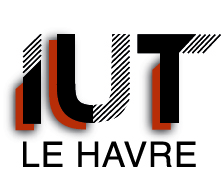  Carrières Sociales		 Hygiène Sécurité Environnement Génie Civil Construction Durable	 Informatique Gestion des Entreprises et des Administrations	 Information Communication Génie Électrique Informatique Industrielle	 Management de la Logistique et des Transports Génie Mécanique et Productique	 Techniques de CommercialisationAcademic year 2022/2023Law n°2013-660 of 22nd July 2013, Law n°2014-788 of 10th July 2014. Decree n°2014-1420 of 27th November 2014.According to the Education Code Decree, in particular articles D621-56 to 612-60, remuneration is obligatory for internships lasting more than 2 months, whether those 2 months are consecutive or not (2 months = 44 days = 308 hours).The default amount of the remuneration is set at 15% of the maximum social security hourly rate defined in accordance with Article L.241-3  of the Social Security code, that is to say 25 € from 01/01/2022 (3.90 euros/hour). These decrees are French National Law so only apply to an internship in France or French territory or an internship abroad under contract in a French company. Remuneration is not compulsory for students following an adult education program.Annual training hours (according to the current program) :  B.U.T. 1st year	number :            weeks	 DUT 2nd year	number :            weeks	Placement from :       /         / 20     to          /        / 20 LP	number :            weeksStudent Information : 	Student number (Apogée) : 20 _  _  _  _  _  _ Surname, First Name:						Date of birth : _  _ / _  _ / _  _ _ _Gender:   	 Male		 FemaleAddress:Home Phone number:					Mobile number:Email:Social Security: 		Student		 non-French		 OtherHealth Insurance:               CPAM                            MSA		 Special Regime 	 OtherIMPORTANT: Insurance covering civil liability is compulsory, proof of which must be provided with the internship contract.How was the internship found?         in reply to an ad             spontaneous candidature                personal contactCompany Information:Full Name of Company:Street:Town:Postcode:Country:Managing Director / Legal signatory of the internship contract:  Ms  Mr  Surname: ____________    First name: _______________APE code: 	_  _  _  _  _		Number of staff: ________ 	(Sector of Activity) : ________________________Type of company:		Public Administration 	 Association/Charity	         Private company	 State-run company				 Cooperative     	  NGODepartment of Internship: _______________________________________________________Where the trainee will be working, if different to above address: ____________________________________Tutor within the Company: 	 Ms     Mr	Surname: ___________________First name: ____________Tutor’s position within the company: ______________________________________________________Phone number:		Email:Information about the internship: to be completed by the IUTInternship requirements: to adapt to a professional environment (company rules & regulations, company mission statement, health & safety, employee relations) to exploit academic knowledge, to develop professional and interpersonal skills (initiative, team work, autonomy, communication skills), to develop industry specific skills and knowledgeMentoring responsibilites of IUT tutor: to make contact with the Company tutor (visit, telephone etc), to keep in contact with the student (visit, email etc), to invite the Company tutor to the oral presentationIUT Tutor:	 Ms     Mr	Surname: ______________________    First name: ___________________________Tutor’s position within the IUT: ______________________________________________________Phone number:		Email:Information about the Internship: to be completed by the companyObjective of the Internship:Main responsibilities & duties (include how the student will be mentored):Length of the placement: _____________	weeks		Weekly hours: _____________Internship requires night shifts, work on Sunday or public holidays (detail): ___________________________Number of days of authorised leave / organisation of authorised leave or absence: ___________________________Remuneration: __________   (gross monthly) or _______________ (gross total)  or   without remuneration  Payment :	 bank transfer		 cheque		 cashBenefits:		 food		 accommodation		 transport from/to work		 work trip expenses			 others (detail) ___________________________Head of international officeThierry TABELLIONCourse leader/head of work placement(Name & Signature)Company Representative(Name & Signature)Company Tutor(Name & Signature)Student(Name & Signature)